REPUBLIKA HRVATSKA                                                                             MEĐIMURSKA ŽUPANIJAOSNOVNA ŠKOLA GORIČANŠKOLSKA 16, 40324 GORIČANOIB: 81340739070Šifra u Ministarstvu: 20-522-001Telefon: 040/601-160Fax: 040/602-164E-mail: osg@os-gorican.skole.hrKLASA: 112-08/21-01/04URBROJ: 2109-28-01-21-10Goričan, 18.05.2021.             OBAVIJEST KANDIDATIMAo pravnim i drugim izvorima potrebnim za procjenu odnosno testiranje za radno mjesto TAJNIK/ICA ŠKOLEJavni natječaj objavljen dana 10.05.2021. na mrežnim stranicama i oglasnoj ploči OŠ Goričan i mrežnim stranicama i oglasnoj ploči Hrvatskog zavoda za zapošljavanje – radno mjesto: tajnik/ica škole na neodređeno, puno radno vrijeme, uz probni rad od 6 mjeseci.IZVORI ZA PRIPREMU ZNANJA:Zakon o radu („NN“ 93/14, 127/17,98/19) Zakon o odgoju i obrazovanju u osnovnoj i srednjoj školi („NN“ 87/08, 86/09, 92/10, 105/10, 90/11, 16/12, 86/12, 94/13, 152/14, 7/17, 68/18, 98/19 i 64/20)Temeljni kolektivni ugovor za službenike i namještenike u javnim službama („NN“ 128/2017)Kolektivni ugovor za zaposlenike u osnovnoškolskim ustanovama („NN“ 51/2018)Pravilnik o djelokrugu rada tajnika te administrativno – tehničkim i pomoćnim poslovima koji se objavljuju u osnovnoj školi („NN“ 40/2014)NAČIN PROCJENE ODNOSNO TESTIRANJA:Sukladno članku 12. stavku 3. Pravilnika o zapošljavanju OŠ Goričan, procjena odnosno testiranje može biti pisano ili usmeno ili obavljanje određenog posla, a može biti i kombinacija više načina.S obzirom da natječaj za tajnika/icu Škole traje do 18.05.2021.godine, a sukladno članku 12. stavku 4. Pravilnika o zapošljavanju OŠ Goričan prema kojem odluku o načinu procjene odnosno testiranja kandidata na prijedlog ravnatelja donosi Povjerenstvo u skladu s brojem prijavljenih kandidata, očekivanom trajanju radnog odnosa te drugim okolnostima – način procjene odnosno testiranja, kao i datum, vrijeme i mjesto testiranja objavit će se u pozivu koji će se dostaviti elektroničkom poštom na e – adresu kandidata i bit će objavljen na javno dostupnim mrežnim stranicama Škole http://os-gorican.skole.hr/natje_aji. Kandidati koji su pravodobno dostavili potpunu prijavu sa svim prilozima odnosno ispravama u odgovarajućem obliku i koji ispunjavaju uvjete natječaja, Povjerenstvo će pozvati na procjenu odnosno testiranje najmanje tri (3) dana prije dana određenog za procjenu odnosno testiranje. Ravnatelj OŠ Goričan:Zlatko Varošanec, mag.theol.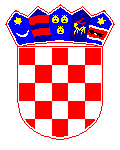 